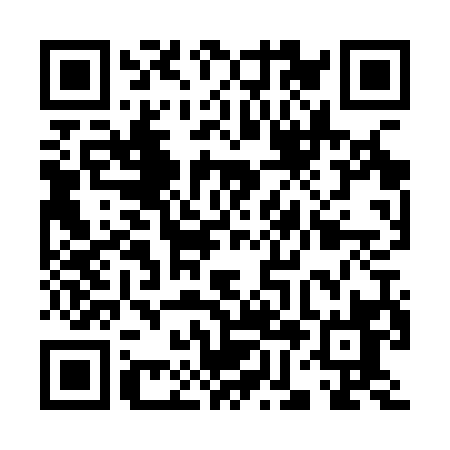 Prayer times for Beinaiciai, LithuaniaMon 1 Apr 2024 - Tue 30 Apr 2024High Latitude Method: Angle Based RulePrayer Calculation Method: Muslim World LeagueAsar Calculation Method: HanafiPrayer times provided by https://www.salahtimes.comDateDayFajrSunriseDhuhrAsrMaghribIsha1Mon4:416:541:275:528:0110:062Tue4:386:511:275:548:0310:083Wed4:356:491:275:558:0510:114Thu4:316:461:265:578:0710:145Fri4:286:441:265:588:0910:176Sat4:246:411:266:008:1110:207Sun4:206:391:256:018:1310:238Mon4:176:361:256:028:1510:269Tue4:136:341:256:048:1710:2910Wed4:096:311:256:058:1910:3211Thu4:066:291:246:068:2110:3512Fri4:026:261:246:088:2310:3813Sat3:586:241:246:098:2510:4114Sun3:546:211:246:108:2710:4415Mon3:506:191:236:128:2910:4716Tue3:466:161:236:138:3110:5117Wed3:426:141:236:148:3310:5418Thu3:386:121:236:168:3510:5819Fri3:346:091:226:178:3711:0120Sat3:296:071:226:188:3911:0521Sun3:256:041:226:208:4111:0922Mon3:206:021:226:218:4311:1323Tue3:156:001:226:228:4511:1624Wed3:125:571:216:238:4711:2025Thu3:115:551:216:258:4911:2326Fri3:105:531:216:268:5111:2427Sat3:095:501:216:278:5311:2528Sun3:085:481:216:288:5511:2629Mon3:075:461:216:308:5611:2730Tue3:065:441:216:318:5811:27